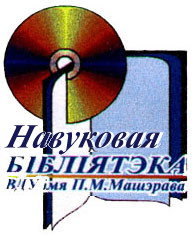 ВАНДА  ЮЛЬЯНАЎНАБАРОЎКАБіябібліяграфічны даведнікВіцебск2015УДК 016:883.2(092)ББК 91.9:83.3(4Беи)Б25Ванда Юльянаўна Бароўка : біябібліягр. дав. / склад.: І. І. Серабро ; рэд. І.А. Качмар, Л.М. Пісарэнка. – Віцебск : Установа адукацыі “ Віцебскі дзяржаўны ўніверсітэт імя П.М. Машэрава”, 2015. – 55 c.Біябібліяграфічны даведнік уключае апісанне кніг, артыкулаў, аўтарэфератаў В.Ю. Бароўка, публікацый пра яе і яе работы за перыяд 1989-2015 гг.Даведнік прызначаны для навуковых супрацоўнікаў, выкладчыкаў, аспірантаў, студэнтаў і ўсіх тых, хто цікавіцца літаратуразнаўствам. Матэрыялы біябібліяграфічнага даведніка падрыхтаваны супрацоўнікамі навукова-бібліяграфічнага аддзела навуковай бібліятэкі ўстановы адукацыі «Віцебскі дзяржаўны ўніверсітэт імя П.М. Машэрава».Складальнікі: 			Серабро І.І.Рэдактары: 			Качмар І.А.						Пісарэнка Л.М.                                                Гіркала Н.Ц.                                                                ЗместАд складальнікаў                                                                                       4Кароткая біяграфічная даведка                                                                5-6Публікацыі пра жыццё і дзейнасць В.Ю. Бароўка                                 7Кнігі і артыкулы В.Ю. Бароўка                                                                8-31Кіраўніцтва навуковымі працамі                                                             32Імянны паказальнік на беларускай мове                                                 33-35 Именной указатель на русском языке                                                     35-36Именной указатель на других языках                                                     36Паказальнік загалоўкаў на беларускай мове                                          36-51Указатель заглавий на русском   языке                                                   51-54Указатель заглавий на других языках                                                     54-55Ад складальнікаўБіябібліяграфічны даведнік прысвечаны навуковай дзейнасці прафесара кафедры беларускай літаратуры ВДУ імя П.М. Машэрава, доктара філалагічных навук Бароўка Ванды Юльянаўны. У даведнік уключаны друкаваныя працы В.Ю. Бароўка за перыяд з 1989 г. па 2014 г., а таксама публікацыі пра яе і яе працы. Адбор матэрыялу ажыццяўляўся і ўдакладняўся па каталогах і картатэках бібліятэкі ВДУ імя П.М.Машэрава, «Летапісу друку Беларусі», «Летапісу часопісных артыкулаў», «Летапісу газетных артыкулаў», «Книжной летописи», «Летописи журнальных статей» и «Летописи газетных статей», выкарыстоўваўся бібліяграфічны спіс публікацый В.Ю. Бароўка, прадстаўлены самім аўтарам.Біябібліяграфічны даведнік складаецца з трох частак: у першую ўключана літаратура пра жыццё і навуковую дзейнасць прафесара В.Ю. Бароўка. Матэрыял размяшчаецца згодна з алфавітам аўтараў і назваў работ. У другую частку ўключаны друкаваныя работы В.Ю. Бароўка, размешчаныя ў храналагічным парадку, а ў межах пэўнага года – па алфавіту назваў прац. Трэцяя частка ўключае працы, напісаныя пад кіраўніцтвам В.Ю. Бароўка.Даведнік уключае біяграфічны нарыс пра жыццё і дзейнасць В.Ю. Бароўка.Даведнік змяшчае імянны паказчык, які ўключае прозвішчы аўтараў, складальнікаў, рэдактараў. Паказальнік назваў змяшчае назвы ўсіх прац, уключаных у даведнік.Біябібліяграфічны даведнік будзе карысны даследчыкам, навуковым супрацоўнікам, аспірантам і саіскальнікам, выкладчыкам, студэнтам і ўсім тым, хто цікавіцца літаратуразнаўствам.Кароткая біяграфічная даведкаВанда Юльянаўна Бароўка нарадзілася ў 1959 годзе ў вёсцы Васілеўшчына Пастаўскага раёна Віцебскай вобласці. Закончыла сярэднюю школу (1976), паступіла на філалагічны факультэт Беларускага дзяржаўнага ўніверсітэта, які скончыла ў 1981 годзе з адзнакай. З 1981 па 1985 год працавала настаўніцай беларускай мовы і літаратуры СШ № 30 горада Віцебска. З 1984 па 1988 год без адрыву ад вытворчасці вучылася ў аспірантуры пры Інстытуце літаратуры імя Янкі Купалы Акадэміі навук Беларускай ССР. 27 верасня 1985 года абрана асістэнтам кафедры беларускай мовы і літаратуры Віцебскага дзяржаўнага педагагічнага інстытута імя С.М. Кірава. У 1990 годзе абараніла кандыдацкую дысертацыю на тэму «Проблема характера в белорусской прозе начала ХХ века» па спецыяльнасці «Літаратура народаў СССР (беларуская)». У 1993 годзе атэстацыйная калегія Рэспублікі Беларусь прысвоіла В.Ю. Бароўка вучонае званне дацэнта.               У 2010 годзе абараніла доктарскую дысертацыю на тэму «Мастацкае народазнаўства ў беларускай літаратуры ХХ стагоддзя». Рашэннем ВАК Рэспублікі Беларусь ад 2 лютага 2011 года В.Ю. Бароўка была прысуджана вучоная ступень доктара філалагічных навук. 18 красавіка 2011 года В.Ю. Бароўка загадам рэктара ўніверсітэта была прызначана на пасаду прафесара кафедры беларускай літаратуры. 29 кастрычніка 2013 года рашэннем ВАК Рэспублікі Беларусь В.Ю. Бароўка прысвоена вучонае званне прафесара па спецыяльнасці «Літаратуразнаўства». 27 сакавіка 2014 года В.Ю. Бароўка была абрана на пасаду прафесара кафедры беларускай літаратуры факультэта беларускай філалогіі і культуры УА “БДУ імя П.М. Машэрава”, дзе працуе і на сённяшні момант.Асноўныя напрамкі навуковых даследаванняў – мастацкае народазнаўства, кампаратывістыка, жанралогія, тэорыя стыля.Вучаніца акадэмікаў В.А. Каваленкі і У.В. Гніламедава прафесар В.Ю. Бароўка падрыхавала 1 кандыдата навук (Г.В. Навасельцаву), 5 магістрантаў па спецыяльнасці «Літаратуразнаўства». Зараз ажыццяўляецца навуковае кіраўніцтва адной кандыдацкай дысертацыяй. В.Ю. Бароўка – аўтар  звыш 200 навуковых публікацый, у тым ліку 2 манаграфій.В.Ю. Бароўка прымае актыўны ўдзел у грамадскай рабоце. З 1985 па 1993 год з’яўлялася прафоргам кафедры, з 2012 па сакавік 2014 года была старшынёй праблемнай камісіі факультэта беларускай філалогіі і культуры. З кастрычніка 2012 па верасень 2013 года з’яўлялася членам спецыялізаванага савета па абароне дысертацый Д 02.01.12 пры БДУ. Зараз – член экспертнага савета ВАК па філалагічных навуках (літаратуразнаўства), член савета і праблемнай камісіі філалагічнага факультэта.За час працоўнай дзейнасці В.Ю. Бароўка ўзнагароджана Граматай Міністэрства адукацыі Рэспублікі Беларусь (2009), Ганаровай граматай Міністэрства адукацыі Рэспублікі Беларусь (2013), Ганаровай граматай упраўлення адукацыі Віцебскага аблвыканкама (2014),  Ганаровай граматай Віцебскай абласной арганізацыі беларускага прафесійнага саюза работнікаў народнай адукацыі і навукі (2014). У 2013 годзе В.Ю. Бароўка была прызнаная лепшым выкладчыкам гуманітарных дысцыплін Віцебскага дзяржаўнага ўніверсітэта імя П.М. Машэрава.Публікацыі пра жыццё і дзейнасць В.Ю. Бароўка                            Імянны паказальнік на беларускай мове                 Адамчык В.                       52, 67Азевіч Н.                             IАрлоў У.                             136, 201, 210Асіпенка А.                        162Багдановіч М.                     54, 211Бароўка В.Ю.                      II, 1, 2, 3, 6,14, 15, 16, 17, 18, 19, 20, 21, 22, 23, 24, 25, 26,                                                                27, 28, 29, 31, 32, 33, 34, 35, 36, 37, 38, 39, 40, 41, 42, 43, 44,                                               45, 46, 47, 48, 49, 50, 51, 52, 53, 54, 55, 56, 57, 58, 59, 60,                                                                                                                                                    61, 62, 63, 64, 66, 67, 68, 69, 70, 71, 72, 73, 74,75, 76, 77, 78, 79,                                                       80, 81, 82, 84, 85, 86, 87, 88, 89, 91, 92, 93, 94, 95, 96, 97, 98,                                               99, 100,101, 102, 103, 104, 105, 106, 107, 108, 109, 110, 111,                                                               116, 117,118, 119, 120, 121, 122, 123, 124, 125, 126, 127, 128,                                               129, 130, 132, 133, 134, 135, 136, 137, 138, 139, 140, 142, 143,                                               144,145,146, 147, 148, 149, 150, 151, 152, 153, 157, 158, 159,                                                                                    160,161,162, 163,164, 165,166, 167, 168, 169, 171, 172, 173,                                                      174, 175, 176, 177, 178, 179, 180, 181, 182, 183, 186, 187, 188,                                               189, 190, 191, 192, 193,194, 195, 196, 197, 198, 199, 200, 201, 	                                    202, 203, 204, 205, 206, 207, 210, 211, 212, 213, 214, 215, 216,                                               217, 218, 219, 220, 224, 225, 226, 227, 228, 229, 231, 232, 233                                                                                                                                                                                                  Баршчэўскі Я.                      25, 35, 41, 42, 47, 56, 60, 88, 89, 178, 180Барычэўскі Я. І.                   226, 229                              Бахцін  М.М.                        17Броўка П.                             159Брыль Я.                               158Быкаў В.                               109Вальтар В.                            220Весялоўскі А. М.                 132Галубок У.                            227Гарэцкі Г.                             101, 123Гарэцкі М.                            14, 27, 33, 36, 43, 86, 101, 123, 181Гердер І. Г.                           54Гарднер Дж.                         126Гніламёдаў У.В.                   III,73, 148, 194Дубоўка У. М.                      172 Дунін-Марцінкевіч В.         145Жураўлёў В.П.                     104 Жэромскі С.                          215Зарэцкі М.                             134Каваленка В.А.                     III, 29 Калеснік Ул. А.                    103 Каліноўскі К.                        196Карамазаў В.                        105Караткевіч У.                       70, 79, 136, 146, 147, 152, 169, 174, 177, 190Колас Я.                                1, 3, 24, 37, 45, 48, 51, 62, 71, 81, 97, 104,127, 142, 159,                                                192, 195, 207Конеў Ф.                               178Коўтун В.                              232Крастоўскі У.                        215Крысці А.                              152Куляшоў А.                           59, 225Купала Я.                              22, 39, 68, 111, 169, 171, 194,195, 203Ластоўскі В.                         55, 171, 179Лаўшук С.С.                         III, 29 Лёсік Я. Ю.                           31Лобан І. Ф.                            232, 233Лынькоў М.                          148, 159Макарэвіч А. М.                   212Міцкевіч А.                          45, 116, 150  Мушынскі М. І.                   181Навуменка Я.                       29,174                                                                   Некрашэвіч С.                     72, 105, 134Ніедрэ Я.                              201, 210, 219                                      Пагодзін А.                          58Панізік С.                             218Полацкая Е.                         233Пушкін А.                            48Рэймант У.                           52Райніс Я.                              203Рублеўская Л. І.                  147, 231Русецкі А. В.                       61Русілка В. І.                         61, 89                                                                           Савіч-Заблоцкі В.               143, 150Сачанка Б.                           120Сіўко Ф.                               149Скобелеў Э.                           228Сырокомля Ул.                     18Талстой Л.                             70Танк М.                                  67Трушчанка Л.                        ІІТураўскі К.                            211Ушынскі К.Д.                        26Федарэнка А.                        130Хадкевіч І.                             158Хаўстовіч М.                         IVХюле П.                                 130Цётка                                     135Чабан Т. К.                            28, 29Шаўчэнка Т.                          211Шпілеўскі П.                         186Якавенка Н.                           VЯкаўлеў С.М.                        25, 56                             Именной указатель на русском языке                  Артеменок  Г. А.                   65Боровко В. Ю.                       VI, VII, 4, 5, 7, 8, 9, 10, 11, 12, 13, 30, 65, 83, 90, 112, 113,                                                                        114, 115, 131, 141, 154, 155, 156, 170, 184, 185, 208, 209, 221,                                                          222, 223, 230Барщевский Я.                      11Быкова Т. А.                          115      Воробьев Н.                           VIГофман Э.Т.А.                       11Гарднер Дж.                          126Данченко Е.О.                       VIЕгоров А. В.                          230Короткевич В.                       13, 141, 154, 221Коцюбинский М.                  112Купала Я.                               208Мандельштам О.Э.               12Маханьков Ю. В.                  115Некрасов Н.А.                       8Нестерович В. И.                  65Подставленко В. Ф.              115Прищепа И. М.                     209, 222Русилка О. И.                        65, 115Самостой И. В.                      115Скобелев Э.                           184, 185Слемнев М. А.                       230Солодков А. П.                      209, 222, 223Тараневский В. В.                 115Украинка Л.                           221Ушинский К.Д.                      26Хорошко Г. М.                       115Яковлев С.М.                         7    Именной указатель на других языкахFjodorovs F.                            155Gudonіenė V.                          154Паказальнік загалоўкаў на беларускай мовеАгульная  педагогіка, гісторыя педагогікі і адуацыі                                                           233              Адраджэнскія матывы ў дакастрычніцкай прозе М. Гарэцкага                                         15                                                                                                 Актуальнасць навуковай спадчыны  А.М. Весялоўскага [пра гісторыка і тэарэтыка літаратуры, рускага вучонага Аляксандра Мікалаевіча Весялоўскага, 1838-1906]         132   Актуальныя праблемы крыніцазнаўства айчыннай гісторыі : матэрыялы Міжнар. навук.-практ. канф., прысвеч. 450-годдзю Віцеб. гарад. права і 100-годдзю выд. першай кнігі зб. “Полоцко-Витебская старина”                                                                                               189     Актуальныя праблемы сучаснага літаратурнага працэсу                                                    100                               Асаблівасці мастацкага народазнаўства ў прозе прадстаўнікоў нацыянальных меншасцей Беларусі 20–30-х гадоў ХХ стагоддзя                                                                                    157Асаблівасці метадычнай падрыхтоўкі студэнтаў-філолагаў у працэсе вывучэння курса новай беларускай літаратуры                                                                                                  16 Асіметрычны этнатоп у творах “Братэрства” Т. Хадкевіча і “Птушкі і гнёзды” Я. Брыля                                                                                                                                                   158                                                                       Асоба і творчасць класіка на фоне эпохі : [Рэцэнзія]                                                          194                                                                       Асоба і творчасць Якуба Коласа ў асэнсаванні П. Броўкі і М. Лынькова                         159Асоба і творчасць Янкі Купалы ў асэнсаванні Вацлава Ластоўскага                                 171                 Барычэўскі: літаратуразнаўчая спадчына і метадалагічныя пазіцыі                                  229                          Бахцін зноў у Віцебску : [Да выхаду першага нумара часоп. “Дыялог, Карнавал. Хронотоп”, прысвеч. вучонаму М. М. Бахціну]                                                                   17                   Беззапаветнае служэнне народу: да 130-годдзя з дня нарадж. першага нар. артыста Беларусі Уладзіслава Галубка : матэрыялы Рэсп. навук.-практ. канф.                              227Беларуска-польска-ўкраінскае філалагічнае памежжа: гісторыя, сучасны стан, будучыня                                                                                                                                  80                                                                                                            Беларуска-руска-польскае супастаўляльнае мовазнаўства і літаратуразнаўства : матэрыялы III Міжнар. навук. канф.                                                                                      25                                                                                                                                                                                              Беларуска-руска-польскае супастаўляльнае мовазнаўства і літаратуразнаўства :                     матэрыялы ІV Міжнар. навук. канф.                                                                                      40  Беларуска-руска-польскае супастаўляльнае мовазнаўства, літаратуразнаўства, культуралогія : матэрыялы V Міжнар. навук. канф.                                                               52                     Беларуска-руска-польскае супастаўляльнае мовазнаўства, літаратуразнаўства, культуралогія : матэрыялы VІ Міжнар. навук. канф.                                                           69Беларуска-руска-польскае супастаўляльнае мовазнаўства, літаратуразнаўства і культуралогія : зб. навук. арт.                                                                                                 216                          Беларускае літаратуразнаўства : навук.-метад. альм. Вып. 6                                              152                                                                            Беларускае літаратуразнаўства : навук.-метад. альм. Вып. 7                                              168Беларускае літаратуразнаўства : навук.-метад. альм. Вып. 8                                              179      Беларускае літаратуразнаўства : навук.-метад. альм. – Вып. 9                                           188 Беларускае літаратуразнаўства : навук.-метад. альм. Вып. 10                                            202  Беларуская і руская літаратуры : тыпалогія ўзаемасувязей і нацыянальнай ідэнтыфікацыі : матэрыялы міжнар. навук. канф.                                                                                          196Беларуская літаратура пра Вялікую Айчынную вайну ў асэнсаванні пісьменнікаў першай паловы 1940-х гадоў                                                                                                                224                  Беларуская мова і літаратура ў славянскім этнакультурным кантэксце : матэрыялы Рэсп. навук.-практ. канф.                                                                                                                  177                     Беларуская пісьмовая спадчына ў кантэксце еўрапейскага культурна-гістарычнага працэсу ХІ–ХІХ стагоддзяў : вытокі, традыцыі, уплывы                                                    180 Беларуская проза ХХ стагоддзя як крыніца народазнаўства                                               160     Беларускія пісьменнікі ХІХ стагоддзя ў ацэнцы Якуба Коласа                                          142Беларускія пераклады “Паштальёна” Ул. Сыракомлі                                                          18Беларусы ў “Падарожжы па Палессі і беларускім краі”  П. Шпілеўскага                         186Белая сарока                                                                                                                             178Братэрства                                                                                                                                158Вайна и мир                                                                                                                             70Вайніслаў Савіч-Заблоцкі : [аб жыцці і творчасці беларускага пісьменніка, 1850 – пасля 1893]                                                                                                                                         143В. Бароўка : "Да літаратуры я прыйшла праз любоў да гісторыі"                                     IIВершы, прысвечаныя пісьменікам, у паэзіі Янкі Купалы                                                 195 Вінцэнт Дунін-Марцінкевіч у еўрапейскім кантэксце                                                      145            Віцебшчына ў гады Вялікай Айчыннай вайны                                                                  84Віцебшчына ў 1941–1944 гг.: Супраціў. Вызваленне. Памяць : матэрыялы Рэсп. навук.-прак. канф.                                                                                                                             162Вобраз Кастуся Каліноўскага ў драматычных творах пісьменнікаў другой паловы ХХ стагоддзя                                                                                                                                196Вобраз роднага краю ў творчасці пісьменнікаў Віцебшчыны і Латгаліі                         197Вобраз роднага кута ў паэме “Пан Тадэвуш” Адама Міцкевіча і ў творчасці беларускіх празаікаў ХХ стагоддзя                                                                                                         116Вобраз сярэднявечнай Латгаліі ў рамане «І вецер гуляе на пажарышчы …» Я. Ніедрэ і ў аповесці «Дзень, калі ўпала страла» У. Арлова                                                                   210Вобраз творцы ў аповесцях Т. Шаўчэнкі і ў апавяданнях М. Багдановіча                       211Вогненны азімут                                                                                                                     162VІІІ навуковыя чытанні, прысвечаныя Сцяпану Некрашэвічу                                          134    Выкладанне гісторыі літаратуры ў сучасных умовах : [Рэцэнзія]                                     212Выяўленча-мастацкія, арганізацыйныя і ідэалагічныя праблемы сучаснай беларускай літаратуры ў яе сувязях з грамадскімі практыкамі                                                               158 Вялікі друг усіх славян (да юбілею А. Пагодзіна)                                                                59Гарэцкія чытанні : матэрыялы дакл. і паведамл. I (пятыx) міжнар. чытанняў                  43Гарэцкія чытанні: (да 110-годдзя з дня нараджэння М. Гарэцкага)                                    86 Геапаэтыка ў творчасці пісьменнікаў Віцебшчыны і Латгаліі другой паловы ХХ – пачатку ХХІ стагоддзя                                                                                                            213 Геапаэтыка ў творчасці сучасных пісьменнікаў Віцебшчыны і Латгаліі                          198Гістарычная тэма ў беларускай прозе праз прызму мастацкага этнаграфізму                  66Гістарычныя факты і мастацкі вымысел у паэме А.Куляшова «Хамуціус»                      225Гісторыя беларускай літаратуры XX стагоддзя: у 4 т.                                                     III, 73Гісторыя беларускай літаратуры XX стагоддзя: у 4 т. Т. 2                                                 46Гісторыя беларускай літаратуры XX стагоддзя: у 4 т. Т. 4, кн. 3                                       228          Гісторыя беларускай літаратуры першай трэці ХХ стагоддзя                                            212Гісторыя народа – гісторыя літаратуры                                                                                 73Гогалеўскія традыцыі ў творчасці Якуба Коласа                                                                  1        Горад у мастацкім асэнсаванні беларускіх пісьменнікаў пачатку ХХ стагоддзя              187Да 80-годдзя народнага пісьменніка Беларусі Васіля Быкава                                             109Дагератып                                                                                                                                 231Дзень, калі ўпала страла                                                                                                  201, 210Дзівакі ўпрыгожваюць свет?..                                                                                                19Другія Гарэцкія чытанні                                                                                                         15Дудар                                                                                                                                        24Дынаміка мастацкага асэнсавання іншанацыянальнай рэчаіснасці ў падарожных нарысах беларускіх пісьменнікаў ХХ стагоддзя                                                                                 199Дынаміка мастацкага этнаграфізму ў беларускай прозе ХХ ст.                                         59Дыялог працягваецца                                                                                                              20     Дыялог у часе: Ян Баршчэўскі і беларуская проза ХХ стагоддзя                                       60Дыяментавы горад                                                                                                                   190Жанрава-стылёвая адметнасць п’есы Валянціны Коўтун “Крыж ігуменні”                     232Жанрава-стылёвыя асаблівасці твора “Дудар” Я.Коласа                                                    24 Жанрава-стылёвыя дамінанты “Шляхціца Завальні” Яна Баршчэўскага                          35 “З краю Навагрудскага...” (Малая Айчына ў жыцці і творчасці Адама Міцкевіча)         116Зборнік М. Гарэцкага “Рунь” і тагачасная беларуская проза                                              36І вецер гуляе на пажарышчы                                                                                          201, 210Іншанацыянальная рэчаіснасць у творчасці сучасных беларускіх празаікаў                    200 “Іншы” ў беларускай прозе першай трэці ХХ стагоддзя                                                    188Казкі жыцця                                                                                                                              62Каласавіны-89                                                                                                                           3Каласавіны-2008. Асоба Якуба Коласа ў літаратурна-творчым і грамадска-культурным асяроддзі Беларусі                                                                                                                    159Каласавіны - 98 : матэрыялы навук. канф. “Праблемы рацыянальнага выкарыстання і захавання прыродных ландшафтаў і мемарыяльных музейных аб’ектаў                           45Каласавіны : матэрыялы навук. канф. «Публіцыстыка Якуба Коласа ў кантэксце цэласнага рэалістычнага адлюстравання жыцця»                                                                 81Каласавіны - 99 : матэрыялы навук. канф. “Спадчына Якуба Коласа-мастака, вучонага, дзеяча культуры і яе сучаснае асэнсаванне”                                                                          51Каласавіны : матэрыялы навук. канф., прысвеч. 120-годдзю з дня нарадж. нар. паэта Беларусі Якуба Коласа «Творчая спадчына Якуба Коласа ў кантэксце сучаснага літаратурнага працэсу»                                                                                                            71Каласавіны: матэрыялы Рэсп. навук. канф. «Якуб Колас і яго акружэнне»                      127Каласавіны. Погляд на творчасць Якуба Коласа на пачатку ХХІ ст. : матэрыялы навук. канф. «Праўду сэрцам правяраючы...»                                                                                   62Каласавіны. Творчая спадчына Якуба Коласа ў парадыгме грамадска-інтэлектуальнага асяроддзя пісьменніка                                                                                                             142Каласавіны. “Якуб Колас і яго сучаснікі» : да вывучэння творчых і асабістых узаемасувязей пісьменніка пісьменніка : матэрыялы ХХV навук. канф.                          192Каласавіны “Якуб Колас і яго сучаснікі» : да вывучэння творчых і асабістых узаемасувязей пісьменніка» : матэрыялы ХХVІ навук. канф.                                            207Каласы пад сярпом тваім                                                                                                  70, 177“Калядная рапсодыя”                                                                                                               146Камароўская хроніка                                                                                                               123Канцэпцыя фантастычнага ў кнізе Яна Баршчэўскага “Шляхціц Завальня”, або Беларусь у фантастычных апавяданнях”                                                                                               25 Касторп                                                                                                                                     130Кастрычніцкае святло                                                                                                              126Кніга Дубоўкі “Пялёсткі” як жанрава-стылёвы феномен                                                    172Крывавы пуф                                                                                                                            215Крыж ігуменні                                                                                                                          232Крэатыўны дыяпазон этнаграфічнага кантэксту ў беларускай прозе ХХ стагоддзя                                                                                                                           133,173    Куляшоўскія чытанні : матэрыялы Міжнар. навук. канф. “Творчасць А.Куляшова і адукац.-асветніц. праблемы сучаснасці”                                                                               59Куляшоўскія чытанні : матэрыялы Міжнар. навук.-практ. канф.                                       138 “Лабараторыя росту і развіцця пісьменніцкіх талентаў” : “Наша Ніва” і беларуская проза пачатку ХХ ст.                                                                                                                          39Латгалія ў рамане “І вецер гуляе на пажарышчы…” Яніса Ніедрэ і аповесці “Дзень, калі ўпала страла” Уладзіміра Арлова                                                                                           201 Лірычныя формы ў ранняй прозе М. Гарэцкага                                                                   43Лісткаі календара                                                                                                                     207Лісце каштанаў                                                                                                                         174Літаратурны твор і гістарычная рэчаіснасць                                                                        189 Літаратурныя постаці Віцебшчыны                                                                             53, 55, 61Літаратурныя постаці Віцебшчыны: гісторыя, сучаснасць, будучыня                     143, 149Літаратурныя сувязі паміж пісьменнікамі Віцебшчыны і Латгаліі ў першай палове ХІХ ст.                                                                                                                                      202Літаратурныя сувязі пісьменнікаў Віцебшчыны і Латгаліі ў першай палове ХІХ стагоддзя                                                                                                                                 214   Літаратурныя ўзаемасувязі Віцебшчыны і Латгаліі                            210, 213, 214, 217, 220Максім і Гаўрыла Гарэцкія. Жыццё і творчасць : матэрыялы ХІІ Гарэцкіх чытанняў   101Максім і Гаўрыла Гарэцкія. Жыццё і творчасць : да 105-годдзя з дня нарадж. Гаўрылы Гарэцкага                                                                                                                                 123Максім Танк  і сучасны літаратурны працэс                                                                        67Максім Танк у дыялогу славянскіх літаратур : традыцыі, наватарства, нацыянальная адметнасць                                                                                                                               206Маладыя празаікі Віцебшчыны                                                                                              53Мастацка-этнаграфічны наратыў і працэс глабалізацыі: (на матэрыяле беларускайпрозы)                                                                                                                                        117Мастацкае асэнсаванне вобраза Еўфрасінні Полацкай у творчасці беларускіх  пісьменнікаў : дынаміка і тыпалогія : дыс. … магістр. пед. навук                                     233  Мастацкае асэнсаванне заходнебеларускай рэчаіснасці ў давераснёўскай паэзіі Максіма Танка і тэтралогіі Вячаслава Адамчыка                                                                                67Мастацкае асэнсаванне іншанацыянальнай рэчаіснасці ў беларускай прозе першай трэці ХХ стагоддзя                                                                                                                            161Мастацкае асэнсаванне паўстання 1863 года ў беларускай, рускай і польскай літаратурах ХІХ стагоддзя                                                                                                                           120Мастацкае асэнсаванне пачатковага этапу вайны ў рамане А. Асіпенкі «Вогненны азімут»                                                                                                                                      162Мастацкае асэнсаванне сітуацыі памежжа ў эсэ “Дыяментавы горад” У. Караткевіча   190Мастацкае асэнсаванне юнацтва ваеннага часу ў творах “Сасна пры дарозе” І. Навуменкі і “Лісце каштанаў” У. Караткевіча                                                                  174Мастацкае народазнаўства                                                                                                      VМастацкае народазнаўства ва ўмовах шматкультурнасці і полілінгвізму                         163Мастацкае народазнаўства ў беларускай літаратуры ХХ стагоддзя (на матэрыяле прозы): манаграфія                                                                                                                  164Мастацкае народазнаўства ў беларускай прозе ХХ стагоддзя : аўтарэф. дыс. … д-ра філал. навук па спец.                                                                                                               175Мастацкае народазнаўства ў беларускай прозе XX стагоддзя : дыс. … д-ра філал. навук                                                                                                                                         176Мастацкае народазнаўства ў лірыцы (на матэрыяле вершаў Я. Купалы і Я. Райніса)     203Мастацкае народазнаўства ў рамане У. Караткевіча “Каласы пад сярпом тваім”            177Мастацкае народазнаўства як прадмет навуковага даследавання                                      165Мастацкае народазнаўства як феномен                                                                                 166Мастацкая інтэрпрэтацыя паўстання 1863 года ў рамане У. Крастоўскага “Крывавы пуф” і ў творах С. Жэромскага                                                                                               215Мастацкая інтэрпрэтацыя “Шляхціца Завальні” Я. Баршчэўскага ў аповесці “Белая Сарока” Ф. Конева                                                                                                                   179Мастацкі метад і этна-эстэтычны кантэкст літаратурнага твора (на матэрыяле беларускай прозы ХХ стагоддзя)                                                                                                                91Мастацкі этнаграфізм і перыяд глабалізацыі : (на матэрыяле беларускай прозы)           118Мастацкі этнаграфізм у апавяданнях пра мінулае сучасных беларускіх празаікаў          119Мастацкі этнаграфізм у аповесці Б. Сачанкі «Вечны кругазварот»                                   120Мастацкі этнаграфізм у беларускай ваенна-вясковай прозе 60–80-х гадоў ХХ стагоддзя                                                                                                                                    92Мастацкі этнаграфізм у беларускай і польскай прозе XX стагоддзя                                  93Мастацкі этнаграфізм у беларускай прозе ХХ стагоддзя : тэорыя і практыка                  121Мастацкі этнаграфізм у беларускай прозе ХХ стагоддзя : манаграфія                              74Мастацкі этнаграфізм у беларускай прозе ХХ стагоддзя пра вёску : тыпы, эвалюцыя, функцыі                                                                                                                                     75Мастацкі этнаграфізм у беларускай прозе ХХ стагоддзя : семантыка, тыпалогія, валюцыя : аўтарэф. дыс. … д-ра філал. навук…                                                                  144Мастацкі этнаграфізм у беларускай прозе пачатку ХХ стагоддзя : генезіс, узроўні, тыпы, віды, функцыі                                                                                                                           122Мастацкі этнаграфізм у беларускай прозе 60–70-х гадоў ХХ стагоддзя                       49, 50Мастацкі этнаграфізм у вершаваных аповесцях В. Дуніна-Марцінкевіча                        145Мастацкі этнаграфізм у “Каляднай рапсодыі” У. Караткевіча : семантыка-функцыянальны план                                                                                                              146Мастацкі этнаграфізм у «Камароўскай хроніцы» М. Гарэцкага                                         123Мастацкі этнаграфізм у лірыцы Янкі Купалы пачатку ХХ стагоддзя                                68Мастацкі этнаграфізм у “Падарожжы на Новую Зямлю” М. Зарэцкага                            134 Мастацкі этнаграфізм у падарожных нарысах беларускіх пісьменнікаў ХХ стагоддзя   94Мастацкі этнаграфізм у прозе і публіцыстыцы Цёткі                                                          135Мастацкі этнаграфізм у прозе У. Караткевіча і У. Арлова                                                  136Мастацкі этнаграфізм у раманах У. Караткевіча і Л. Рублеўскай                                      147Мастацкі этнаграфізм у сучасным беларускім рамане                                                        137Мастацкі этнаграфізм у творах беларускіх празаікаў ХХ стагоддзя пра вёску: тыпы, функцыі, дынаміка                                                                                                             95, 124Мастацкі этнаграфізм у творах празаікаў Віцебшчыны пра Вялікую Айчынную вайну  96Мастацкі этнаграфізм у творчасці маладых беларускіх і польскіх празаікаў                     69 Мастацкі этнаграфізм у творчасці Якуба Коласа перыяду Вялікай Айчыннай вайны      97Мастацкі этнаграфізм як жанраўтваральны элемент у беларускім рамане                        76Мастацкі этнаграфізм як жанраўтваральны элемент у беларускім рамане XX ст.            98Мастацкі этнаграфізм як катэгорыя характарыстыкі літаратурнага працэсу                    138Мастацкі этнаграфізм як стылеўтваральны фактар у беларускай прозе ХХ стагоддзя     99Мастацкі этнаграфізм як стылеўтваральны элемент у сучаснай беларускай прозе          100Мастацкі этнаграфізм як частка прадметнага свету ў раманах «Вайна і мір» Л. Талстога і «Каласы пад сярпом тваім» У. Караткевіча                                                   70Метадалогія сучаснага літаратуразнаўства : асноўныя падыходы                                     191Метадалогія сучаснага літаразнаўства : метад. рэкамендацыі                                            204Метадычныя парады да курса “Тэорыя літаратуры”                                                            32                      Метадычныя рэкамендацыі да практычных заняткаў па  курсу “Уводзіны  ў літаратуразнаўства”                                                                                                                  6Міфалагічныя вобразы ў сучаснай беларускай прозе                                                          77Мова – літаратура – культура : VIIІ міжнар. навук. канф., прысвеч. 130- годдзю з дня нарадж. Янкі Купалы і Якуба Коласа                                                                                  195Мой брат духоўны                                                                                                                   105Молодежь и наука : новые ступени роста: Итоги НИР-2001                                              65“Мужыкі”                                                                                                                                  52     “На ростанях“                                                                                                                           51“На ростанях” і ранняя проза Я. Коласа                                                                                37Навуковая спадчына Я.І. Барычэўскага                                                                                226Нараджэнне класіка : VІІ міжнар. Купалаўскія чытанні – навук. канф.                            111Народ і вайна у беларускай прозе першага пасляваеннага дзесяцігоддзя                         125Народазнаўчая функцыя мастацкай літаратуры ў трактоўцы беларускай крытыкіпачатку ХХ стагоддзя                                                                                                              101Народазнаўчы матэрыял у літаратурным творы: перспектывы далейшага навуковага асэнсавання                                                                                                                               167Нарысы па гісторыі беларуска-рускіх літаратурных сувязей                                         28, 29Нацыянальная самасвядомасць у культуры этнаса : (филас.-пед. аспекты)                       21Нацыянальная спецыфіка літаратуры і працэс глабалізацыі (на матэрыяле сучаснай беларускай прозы)                                                                                                                    78Новая зямля                                                                                                                          45, 48Падарожжы па Палессі і беларускім краі                                                                             186Падзвіжнік з Малой Багацькаўкі : жыццёвы і творчы шлях Максіма Гарэцкага             181Падзвінне ў вершах са зборніка «Стырно» С. Панізніка                                                    217Падзвінне ў мастацкім асэнсаванні С. Панізніка                                                                218Падзеі вайны 1812 года ў інтэрпрэтацыі беларускіх пісьменнікаў                                   205Палессе ў нарысах У. Караткевіча                                                                                        79Пан Тадэвуш                                                                                                                       45, 116                        Пачатак XX стагоддзя. 1900-1917                                                                                         29Паэма “Тарас на Парнасе” і яе роля ў развіцці культуры : прэс-рэліз : літараурна-краязнаўчыя чытанні                                                                                                              44 Паэтыка нарысаў Якуба Коласа пра Асінбуд                                                                      192Педагагічныя ідэі К.Д. Ушынскага і беларуская проза пачатку ХХ стагоддзя                26Пейзажныя і этнаграфічна-бытавыя замалёўкі ў паэмах “Пан Тадэвуш” А. Міцкевіча і “Новая зямля” Я. Коласа                                                                                                        45   Першыя літаратуразнаўчыя чытанні, прысвечаныя творчасці Яна Баршчэўскага (1794-1851)                                                                                                                                         42Пісьменства і друк на Віцебшчыне: гісторыя і сучаснасць                                                38Платон Галавач                                                                                                                        46Плённыя пошукі : аб некаторых жанрава-стылёвых асаблівасцях дакастрычніцкай прозы М. Гарэцкага                                                                                                             27, 33       Повязь сучаснага і мінулага                                                                                                    102Полацкая шляхта                                                                                                                      50Полацк і Полаччына ХІІІ стагоддзя ў творах Я. Ніедрэ і беларускіх празаікаў другой паловы ХХ стагоддзя                                                                                                               219Праблемы адукацыі ў дакастрычніцкіх творах   М. Гарэцкага                                           14Праблема “каранёў” у рамане  “Кастрычніцкае святло” Дж. Гарднера і ў беларускай “вясковай” прозе другой паловы ХХ стагоддзя                                                                   126Праблема мастацкага этнаграфізму ў беларускай прозе пач. ХХ ст.                                 40Праблема мастацкага этнаграфізму ў беларускім і ўкраінскім рамане 60–70-х гадоў ХХ стагоддзя                                                                                                                           80Праблема народнасці літаратуры ў працах І.Г. Гердэра і М. Багдановіча                         54Праблема нацыянальнага самаўсведамлення беларусаў у дакастрычніцкай творчасці Я. Купалы                                                                                                                                 22Праблема нацыянальнай самабытнасці ў прозе Якуба Коласа                                            71Праблема пісьменніцкага майстэрства ў публіцыстыцы Якуба Коласа                             81Праблема пісьменніцкага майстэрства ў эпісталярнай спадчыне Якуба Коласа              127Праблема ўзаемаадносін літаратуры і фальклору ў працы У.А. Калесніка «Жыў-быў казачнік рэдкі»                                                                                                                         103Праблема ўзаемаадносін мастацтва слова і нацыянальнай рэчаіснасці ў літаратурна-крытычнай спадчыне В. Ластоўскага                                                                                    179Праблемы беларускага літаратуразнаўства                                                                           50Праблемы школьнай адукацыі ў творчасці беларускіх празаікаў пач.ХХ ст.                   23 Празаікі Віцебшчыны на старонках “Нашай нівы”                                                              38Прарочая спадчына: творчасць Вацлава Ластоўскага                                                          55Працы кафедры гісторыі беларускае літаратуры Белдзяржуніверсітэта                            IVПроза                                                                                                                                         28Проза Уладзіслава Галубка                                                                                                     227Проза Янкі Сіпакова : жанрава-стылёвы аспект                                                                   139Птушкі і гнёзды                                                                                                                        158Пялёсткі                                                                                                                                    172V рэспубликанскія Калеснікаўскія чытанні : матэрыялы V рэсп. навук. канф., прысвеч. 10-годдзю з дня смерці Ул.А. Калесніка                                                                               103Рунь                                                                                                                                            36Рэвізія                                                                                                                                        130Рэмінісцэнцыі з кнігі “Шляхціц Завальня” Я. Баршчэўскага ў сучаснай беларускай літаратуры                                                                                                                                 180Рэвізія, дэканструкцыя, сінтэз?                                                                                               82Рэспубліканскія Купалаўскія чытанні                                                                           169, 171Рэцэнзія                                                                                                                               61, 104Рэцэпцыя фальклорна-міфалагічнай спадчыны ў кнізе Яна Баршчэўскага                       56Сасна пры дарозе                                                                                                                     174Семантыка мастацкага этнаграфізму ў аповесцях-эсэ Віктара Карамазава «Мой брат духоўны» і «Чырвоная брама»                                                                                               105VІІ навуковыя чытанні, прысвечаныя Сцяпану Некрашэвічу                                            105Скарыназнаўства. Кнігазнаўства. Літаратуразнаўства : матэрыялы ІІІ міжнар. кангр. беларусістаў “Беларуская культура ў дыялогу цывілізацый”                                             56Славянскія літаратуры ў кантэксце сусветнай                                                                      133Славянскія літаратуры ў кантэксце сусветнай : матэрыялы ІХ міжнар. навук. канф., прысвеч. 70-годдзю філал. фак. Беларус. дзярж. ун-та                                                        184Славянскія літаратуры ў кантэксце сусветнай: да 900-годдзя Кірыла Тураўскага і 200-годдзя Тараса Шаўчэнкі                                                                                                          211Славянскія літаратуры ў кантэксце сусветнай = Slavonic Literatures within the World Context                                                                                                                                       173Спасціжэнне таямніц творчай індывідуальнасці : [Рэцэнзія]                                              181Спецыфіка мастацкага народазнаўства                                                                                 193Спецыфіка мастацкага этнаграфізму ў беларускай прозе першага пасляваеннага дзесяцігоддзя                                                                                                                            106Спецыфіка этнатопу ў творчасці празаікаў Віцебшчыны другой паловы ХХстагоддзя                                                                                                                                   182Стырно                                                                                                                                      217 Сучасная беларуская літаратура і працэсы славянскага культурна-цывілізацыйнага ўзаемадзеяння : матэрыялы Міжнар. навук.-практ. канф. (да 80-годдзя НАНБеларусі)                                                                                                                                  146Сучасны літаратурны працэс : пісьменнік і жыццё : матэрыялы Рэсп. навук. канф.       119Сучасны стан і перспектывы літаратуразнаўства                                                                107Сымок-музыка                                                                                                                         37Таленавітыя жанчыны Беларусі ў культурнай, навуковай і мастацкай прасторы свету  135Тарас на Парнасе                                                                                                                      44Творчасць Аркадзя Куляшова ў дыялогу славянскіх літаратур : традыцыі, наватарства, мастацкая адметнасць : матэрыялы Міжнар. навук. канф (да 100-годдзя з дня нар. А. Куляшова)                                                                                                                                 225Творчасць Віктара Вальтара і беларуская класіка пачатку ХХ стагоддзя                         220Творчасць Івана Навуменкі : славянскі, еўрапейскі, сусветны кантэкст                           174«Трагедыя акупіраваных тэрыторый» у прозе Васіля Быкава                                            84Традыцыі матэрыяльнай і духоўнай культуры Усходняга Палесся                                  79Традыцыі матэрыяльнай і духоўнай культуры Усходняга Палесся : праблемы вывучэння і захавання ў постчарнобыльскі час                                                                                         120Тыл Першай сусветнай вайны ў мастацкім асэнсаванні М. Лынькова і У. Гніламёдава 148Тыпы сялянскіх характараў у беларускай прозе пачатку ХХ стагоддзя                             2    Тэорыя літаратуры : вучэб. дапам. (для студ. филал. спец.)                                               108Тэорыя літаратуры : вуч.-метад. комплекс : [для студэнтаў]                                              183Тэорыя літаратуры: метад. парады для студэнтаў                                                                 34   Тэорыя літаратурнага працэсу : вучэб. дапам. для студэнтаў філал. спецыяльнасцей ун-таў                                                                                                                                               57      У пошуках аптымальнай метадалогіі                                                                                      85У ракурсе сучаснага асэнсавання : міжкафедр. зб. навук. пр.: філалогія                           229Уводзіны ў літаратуразнаўства: метадыч. рэкамендацыі для студэнтаў дзён.  і завоч. форм навучання                                                                                                                       153Усё пачынаецца са слова                                                                                                         IФларыстычны кампанент у «Казках жыцця» Якуба Коласа                                               62Франц Сіўко : [пра сучаснага беларускага пісьменніка]                                                     149Хамуціус                                                                                                                                   225Цыганскі свет у беларускай прозе 1920-х гадоў (да праблемы мастацкага народазнаўства)                                                                                                                     168Чужая бацькаўшчына                                                                                                             52 Чырвоная брама                                                                                                                     105Шлях да сталасці: станаўленне псіхалагізму ў дакастрычніцкай прозе Якуба Коласа                                                                                                                                       3 Шляхецкі свет у паэме “Пан Тадэвуш” Адама Міцкевіча і аповесці “Полацкая шляхта” Войслава Савіча-Заблоцкага                                                                                                150Шляхціц Завальня                                                                                 25, 35, 47, 56, 178, 180VІ навуковыя чытанні, прысвечаныя 120-годдзю С.М. Некрашэвіча                              72Эвалюцыя мастацкага этнаграфізму ў прозе Максіма Гарэцкага                                     86Эвалюцыя мастацкага этнаграфізму як жанра- і стылеўтваральнага элемента ў беларускай прозе ХХ стагоддзя                                                                                            72Эдуард Скобелеў                                                                                                                   228Эстэтычная праблематыка ў “Лістках календара” М. Танка                                            206Эстэтычная праблематыка ў публіцыстыцы Якуба Коласа першага пасляваеннага дзесяцігоддзя                                                                                                                         207Этнаграфізм у творчасці маладых беларускіх празаікаў 20-х гадоў ХХ стагоддзя        63Этнаграфічна-бытавы фон у прозе Васіля Быкава                                                            109Этнаграфічны дыскурс у беларускай прозе ХХ стагоддзя                                                64Этнаграфічны каларыт у трылогіі Я. Коласа “На ростанях”                                             51Этнаграфічны метакантэкст у творах сучаснай беларускай прозы                                  140Этнаграфічны кантэкст у літаратуры перыяду глабалізацыі (на матэрыяле беларускай прозы)                                                                                                                                     128Этнаграфічны кантэкст у празаічных творах старажытнай і новай беларускай літаратуры                                                                                                                              129Этнаграфічны кантэкст у сучасным рамане : на матэрыяле твораў «Рэвізія» А. Федарэнкі і «Касторп» П. Хюле                                                                                          130Этнаграфічны фон у раманах “Чужая бацькаўшчына” В. Адамчыка і “Мужыкі” У. Рэйманта                                                                                                                                 52Этнаграфічны фон у творы Я. Баршчэўскага “Шляхціц Завальня”                                 47Этналітаратуразнаўства : спецыфіка, шляхі развіцця                                                       151Этнастэрэатыпы ў прозе У. Караткевіча і А. Крысці                                                        152Этна-эстэтычны кантэкст у сучаснай беларускай гістарычнай прозе                       89, 110Этна-эстэтычны фон у паэме “Тарас на Парнасе”                                                             44    Художественный этнографизм в белорусской прозе периода Великой Отечественной войны                                                                                                                                       91Художественный этнографизм как объект литературоведческого исследования          157Художественный этнографизм как этнодифференцирующий фактор (на материале белорусской прозы ХХ века)                                                                                                 115Шлях да сталасці : станаўленне псіхалагізму ў дакастрычніцкай прозе                           3 Шляхціц Завальня                                                                                          25, 47, 55, 179, 181 VІ навуковыя чытанні, прысвечаныя 120-годдзю С.М. Некрашэвіча                           72, 88Эвалюцыя мастацкага этнаграфізму ў прозе Максіма Гарэцкага                                        86Эвалюцыя мастацкага этнаграфізму як жанра- і стылеўтваральнага элемента ў беларускай прозе ХХ стагоддзя                                                                                         72, 88Эстэтычная праблематыка ў “Лістках календара” М. Танка                                              207Эстэтычная праблематыка ў публіцыстыцы Якуба Коласа першага пасляваеннага дзесяцігоддзя                                                                                                                            205Этнаграфізм у творчасці маладых беларускіх празаікаў 20-х гадоў ХХ стагоддзя          63Этнаграфічна-бытавы фон у прозе Васіля Быкава                                                               110Этнаграфічны дыскурс у беларускай прозе ХХ стагоддзя                                                  64Этнаграфічны каларыт у трылогіі Я. Коласа “На ростанях”                                               51Этнаграфічны кантэкст у літаратуры перыяду глабалізацыі (на матэрыяле беларускай прозы)                                                                                                                                        129Этнаграфічны кантэкст у празаічных творах старажытнай і новай беларускай літаратуры                                                                                                                                 130Этнаграфічны кантэкст у сучасным рамане : на матэрыяле твораў «Рэвізія» А. Федарэнкі і «Касторп» П. Хюле                                                                                        131Этнаграфічны метакантэкст у творах сучаснай беларускай прозы                                    141Этнаграфічны фон у раманах “Чужая бацькаўшчына” В. Адамчыка і “Мужыкі” У. Рэйманта                                                                                                             52Этналітаратуразнаўства : спецыфіка, шляхі развіцця                                                          152Этнастэрэатыпы ў прозе У. Караткевіча і А. Крысці                                                           153Этна-эстэтычны кантэкст у сучаснай беларускай гістарычнай прозе                          87, 108Этна-эстэтычны фон у паэме “Тарас на Парнасе”                                                                44Я.І. Барычэўскі : літаратуразнаўчая спадчына і метадалагічныя пазіцыі                          231Якуб Колас і паэтыка беларускага рамана                                                                            105  Ян Баршчэўскі: дыялог з часам і ў часе                                                                                 60 Ян Баршчэўскі і фарміраванне беларускай празаічнай традыцыі                                       88Ян Баршчэўскі і яго час                                                                                                           47Ян Баршчэўскі ў літаратурным кантэксце яго часу                                                              41Ян Баршчэўскі ў славянскім свеце (да 210-годдзя з дня нараджэння)                           88, 89Янка Купала : жыццё і творчасць                                                                                           195Я. Купала і еўрапейскі літаратурны                                                                                       68 Янка Купала і “Наша Ніва”                                                                                                     39Янка Купала і развіццё рамантычнай плыні ў беларускай прозе ХХ стагоддзя               111Янка Купала ў пісьменніцкім асэнсаванні Уладзіміра Караткевіча                                   169“Яўгеній Анегін” А. Пушкіна і “Новая зямля” Я. Коласа : эстэтычная тыпалогія            48                                        Указатель заглавий на русском языке  Автор как проблема теоретической и исторической поэтики                                     140, 147Актуальные проблемы из исторического прошлого и современности в общественно-гуманитарных и социо-религиоведческих науках Беларуси, ближнего и дальнего зарубежья                                                                                                                                  136  Актуальные проблемы приграничных районов Беларуси и Российской Федерации       190Американистика как предмет научного познания                                                                126Балтия и люди Балтии в произведениях Владимира Короткевича                                     154 Белорусская литература и мировой литературный процесс                                                110 В поисках гармонии : человек и мир в стихотворениях О.Э. Мандельштама 1935–1937 гг.                                                                                                                             12Витебщина и польская литература (к проблеме создания Литературного музея Витебщины)                                                                                                                               7Война 1812 года : события, судьбы,память                                                                          205Германский и славянский миры: взаимовлияние, конфликты, диалог культур(история, уроки, опыт, современность)                                                                                 54                 XII (59) научная сессия преподавателей, научных сотрудников и аспирантов университета                                                                                                                            139X (55) регион. науч.- практ. конф. преподавателей, науч. сотрудников и аспирантов университета                                                                                                                            232Зёрна мудрости : сказки В. Короткевича                                                                              13Европа во второй мировой войне: история, уроки, современность                                    96История и культура Европы в контексте становления и развития региональных цивилизаций и культур : актуальные проблемы исторического прошлого и современности                                                                                                                          66Киев в творчестве Владимира Короткевича                                                                         141Латгалия и латгалы в современной белорусской прозе                                                       155Литературные традиции Витебщины в контексте славянских культур : отчет о НИР (заключ.)                                                                                                                                   118Личность и творчество Леси Украинки в интерпретации Владимира Короткевича        224Мелодии, краски, запахи «малой родины» Адама Мицкевича                                           150Мирослав, князь Дреговичский                                                                                              184Молодежь и наука : новые ступени роста : Итоги НИР-2001                                              65Н.А. Некрасов и белорусская проза начала ХХ века                                                            8Народоведческий контекст в лирике Я. Купалы начала ХХ века                                       208Наследие Л.Н. Толстого и современность (175 лет со дня рождения)                               70Наука – образованию, производству, экономике : материалы ХV (62) регион. науч.-практ. конф. преподавателей, науч. сотрудников и аспирантов, посвящ. 100-летию со дня основания УО «ВГУ имени П.М. Машерова»                                                                      182Наука – образованию, производству, экономике : материалы ХVІ (63) регион. науч.-практ. конф. преподавателей, науч. сотрудников и аспирантов                                         186Наука – образованию, производству, экономике : материалы ХVІІ (64) регион. науч.-практ. конф. преподавателей, науч. сотрудников и аспирантов                                         197Наука – образованию, производству, экономике : материалы ХVІІІ (65) регион. науч.-практ. конф. преподавателей, науч. сотрудников и аспирантов                                         218Наука – образованию, производству, экономике : материалы ХІХ (66) регион. науч.-практ. конф. преподавателей, науч. сотрудников и аспирантов                                         226Наука – образованию, производству, экономике : материалы ХХ (67) регион. науч.-практ. конф. преподавателей, науч. сотрудников и аспирантов                                         231        Наука и образование в условиях социально-экономической трансформации общества                                                                                                                                   102Научно-теоретическое наследие К.Д. Ушинского и проблемы развития педагогической науки                                                                                                                                         26Непрерывная практическая подготовка студентов 1-5 курсов педвузов к учебно-воспитательной работе в школе                                                                                             16Новости науки                                                                                                                          VIНовые времена, новые поиски, новые надежды                                                                   30Опыт сохранения историко-культурного наследия и трансграничное сотрудничество в сфере культурного туризма                                                                                                    198Особенности «памяти жанра» в повести М. Коцюбинского «Тени забытых предков» в белорусской прозе ХХ века : идиллия                                                                                   112Первая мировая война : история, геополитика, уроки истории и современность (к 90-летию окончания Первой мировой войны и началу формирования версальско-вашингтонской системы международных отношений)                                                       148Победа – одна на всех                                                                                                              224Полоцко-Витебская старина                                                                                                   189Примите поздравления!                                                                                                           VIIПроблема характера в белорусской прозе начала ХХ века : автореф. дисс. … канд. филол. наук                                                                                                                                9Проблема характера в белорусской прозе начала XX века : дисс. … канд. филол. наук                                                                                                                                            10 Проблемы истории литературы                                                                                        90, 131 Русская и белорусская литературы на рубеже ХХ–ХХІ веков                                           137Русская и белорусская литературы на рубеже ХХ–ХХІ веков (к 70-летию кафедры русской литературы)                                                                                                               178Русскоязычная литература Беларуси конца XX - начала XXI века                                    185Семантика и морфология художественного этнографизма (на материале белорусской прозы ХХ века)                                                                                                  83                    Славянство в романе Э. Скобелева «Мирослав, князь Дреговичский»                             184Современная белорусская проза : между глобализмом и этноцентризмом                      113Современное прочтение Н.А. Некрасова : V Некрасовские чтения                                   8 Сопоставительное литературоведение : подходы, критерии, опыт                                    7 Специфика художественной прозы Э. Скобелева                                                                185Тени забытых предков                                                                                                             112                                                                                      Трансформация идиллического хронотопа в белорусской прозе ХХ  века                       131У истоков                                                                                                                                   4   Ученые записки УО «ВГУ им. П.М. Машерова»        132, 151, 187, 200, 209, 222, 223, 230Художественное мышление Э.Т.А. Гофмана                                                                        11   Художественный текст: Восприятие. Анализ. Интерпретация : mokslinių straipsnių rinkinys  = Meninis tekstas : Suvokimas. Analizė. Interpretacija                                             154                                                                                                                                                                        Художественный этнографизм в белорусской прозе периода Великой  Отечественной войны                                                                                                                                         90Художественный этнографизм как объект литературоведческого исследования            156Художественный этнографизм как этнодифференцирующий фактор (на материале  белорусской прозы ХХ века)                                                                                                  114  Человек в окружающем мире: сущность и проблемы глобализации                                 78Элементы романтической поэтики в белорусской прозе начала ХХ века                         5    Этнографический материал в произведениях русскоязычных писателей Беларуси второй половины ХХ века                                                                                                                   170 Э.Т.А. Гофман и Ян Барщевский                                                                                           11                             Указатель заглавий на других языкахActa Albaruthenica, Polonica, Rossica : матэрыялы VІІ міжнар. навук. канф. «Беларуска-руска-польскае супастаўляльнае мовазнаўства, літаратуразнаўства, культуралогія»     130Acta Аlbaruthenica, Рolonica, Rossica: матэрыялы VIIІ Міжнар. навук. канф. «Беларуска-руска-польскае супастаўляльнае мовазнаўства і літаратуразнаўства»                              161«Дужа талентны апавяданьннік» : (проза Я. Лёсіка)                                                              31Latgale kā kultūras pierobeža                                                                                                    155Meninis tekstas: Suvokimas. Analizė. Interpretacija = Художественный текст: Восприятие. Анализ. Интерпретация : mokslinių straipsnių rinkinys                                                         154Наукові записки Вінницького державного педагогічного універсітету імені Міхайла Коцюбінського                                                                                                                         112Studia slawisticzne 6: Język i kultura mnejszości narodowych w dobie globalizacji               113Тerra Alba                                                                                                                                  49Міністэрства адукацыі Рэспублікі БеларусьУстанова адукацыі «Віцебскі дзяржаўны ўніверсітэт імя П.М. Машэрава»Азевіч, І.   Усё пачынаецца са слова... : [кафедру беларус. літ. Савет ун-та назваў лепшай па выніках працы за 2011год] / І. Азевіч // Віцебскі рабочы. –                                               2012. – 23 чэрв. – С. 9.Бароўка, В.Ю. В. Бароўка: "Да літаратуры я прыйшла праз любоў да гісторыі" : [гутарка з д-рам філал. навук, праф. каф. беларус. літ.] / В.Ю. Бароўка ; гутарыла Лізавета Трушчанка // Мы і час. – 2014. – 13 сак. – С. 2. – Іл.: 1 фота.  Гісторыя беларускай літаратуры XX стагоддзя : у 4 т. / НАН Беларусі, Аддз-не гуманітар. навук і мастацтваў, Ін-т літ. імя Я. Купалы і Я. Коласа ; навук. рэд. : У.В. Гніламёдаў, В.А. Каваленка. – Мінск, 1999-2014. – Т. 4, кн. 3 ; навук. рэд.: У. В. Гніламёдаў, С. С. Лаўшук. – 2014. – С. 137, 138, 142.Працы кафедры гісторыі беларускае літаратуры Белдзяржуніверсітэта : навук. зб. / пад агул. рэд. М. Хаўстовіча. – Мінск : “Права і эканоміка”, 2005. – Вып. шосты. – С. 186.Якавенка, Н. Мастацкае народазнаўства / Н. Якавенка // ЛіМ. – 2005. – 17 чэрв. – С. 6.[Новости науки] : [Президент Рeсп. Беларусь А. Г. Лукашенко вручил дипломы д-ра наук и аттестаты проф. науч. и науч.-пед. работникам. Среди них были представители УО “ВГУ имени П.М. Машерова» : проф. каф. бел. лит. В.Ю. Боровко, проф. каф. химии Е.О. Данченко и д-р физ.-мат. наук Н.  Воробьев] / [по материалам БелТА] // Мы і час. – 2014. –  29 студз. – С. 1.VII.Примите поздравления! : [на Совете университета, который прошел в конце февраля, В.Ю. Боровко и другие преподаватели и сотрудники УО «ВГУ имени П.М. Машерова» были удостоены наград за плодотворную работу и научную деятельность] : [собственная информация] // Мы і час. – 2014. – 13 сак. – С. 1.Кнігі, артыкулы В. Ю. Бароўка1989